Домашнее задание для 1 ДОП, от 9.12.23.16.12.23. - нотный диктант по малой октаве. (Контрольная работа). 23.12.23. - диктант по нотам 1, 2 и малой октавы. (Устная контрольная работа).30.12.23. - последний учебный день, во второй четверти. Новое понятие: "Пауза".Помимо звуков разной длительности в музыке есть моменты, когда мы ничего не слышим, а произведение, песенка или мелодия не закончилась. Такие моменты тишины в музыке мы называем словом - пауза. Поскольку музыка искусство временное, то важно уточнить, что пауза - это не остановка! Запомнить определение! Пауза - это тишина в музыке.Паузы также как и звуки бывают разных длительностей и их названия полностью соответствуют названиям длительностей звуков. 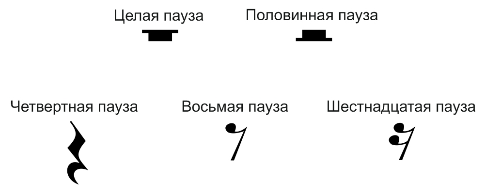 Мы первое время в ритмических рисунках будем использовать четвертную паузу: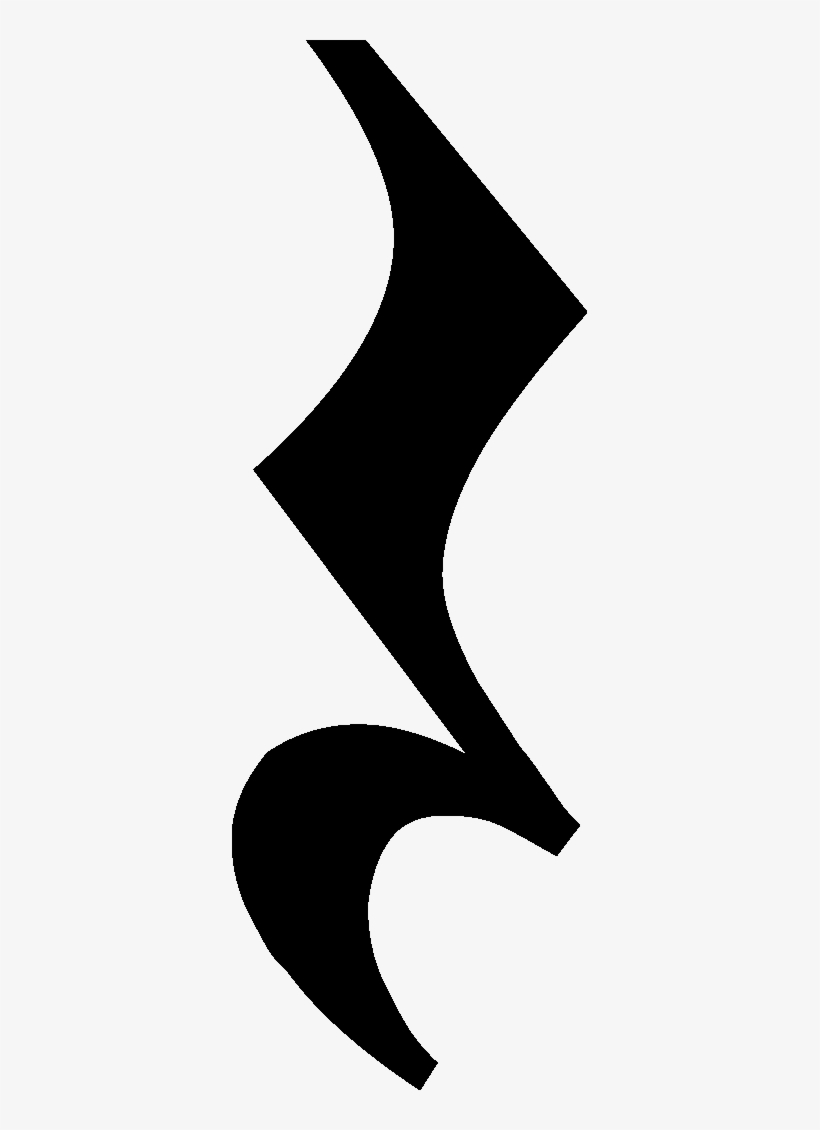 Баева, Зебряк. "Сольфеджио для 1-2 кл"."Зима"Повторить старое задание! 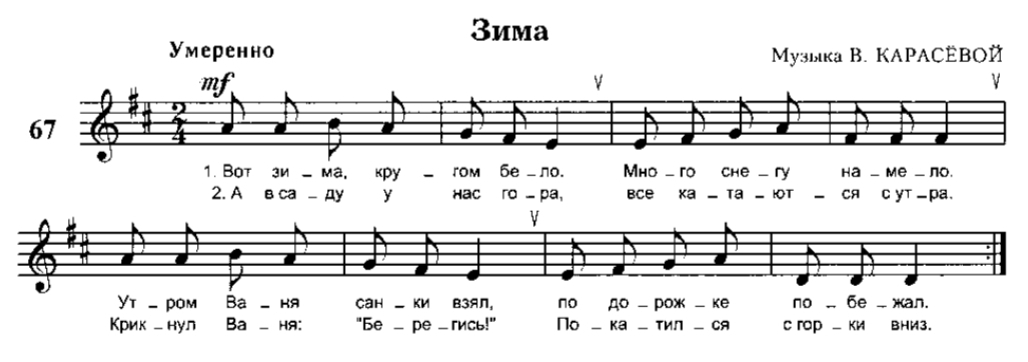 читать ритм ритмослогами, с ладошками + метр ровно шагать;читать ноты в ритме с ладошками + метр ровно шагать. 